                                                                                                                  ΠΡΟΣ:	ΤΟΝ/ΤΗΝ  Δ/ΝΤΗ/ΝΤΡΙΑ ΕΚΠ/ΣΗΣΑΙΤΗΣΗ	ΠΕ Α ΑΘΗΝΑΣΕΠΩΝΥΜΟ: …………………………………………..ΟΝΟΜΑ: ……………………………………………….ΠΑΤΡΩΝΥΜΟ: ………………………………………ΕΙΔΙΚΟΤΗΤΑ: …………………………………………ΤΗΛΕΦΩΝΟ: …………………………………………ΚΑΤΟΙΚΙΑ: ………………………………………………ΠΕΡΙΟΧΗ: ……………………………………………….ΘΕΜΑ: ………………………………………….ΑΘΗΝΑ: ……………………………….                                                                                                          Ο/Η ΔΗΛΩΝ/ ΟΥΣΑ                                                                                                   ……………………………………………………..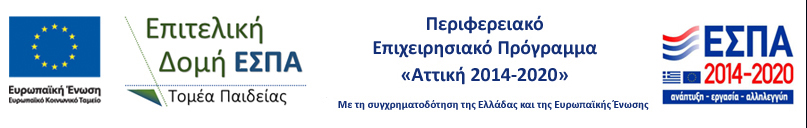 